Alvin Dorman, Daba Sarr, Melegue Ba, Carlos Rodriguez Infante, 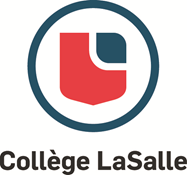 Stéphanie Michaëlle Pierre-Louis	
Gestion des ressources humaines
410-CP4-AS gr.08271Travail de sessionTravail présenté à Joseph Fernand OuelletteCollège LaSalleCollège LaSalle14 Octobre 2016Table des matièresIntroduction	page 3La description du poste de travail	page 4-5Les exigences	page 6Nos méthodes d’entrevue	page 7Le cycle d’un employé	page 8Organigramme (Supply Chain)	page 9-10Le sommaire	page 11Bibliographie	page 12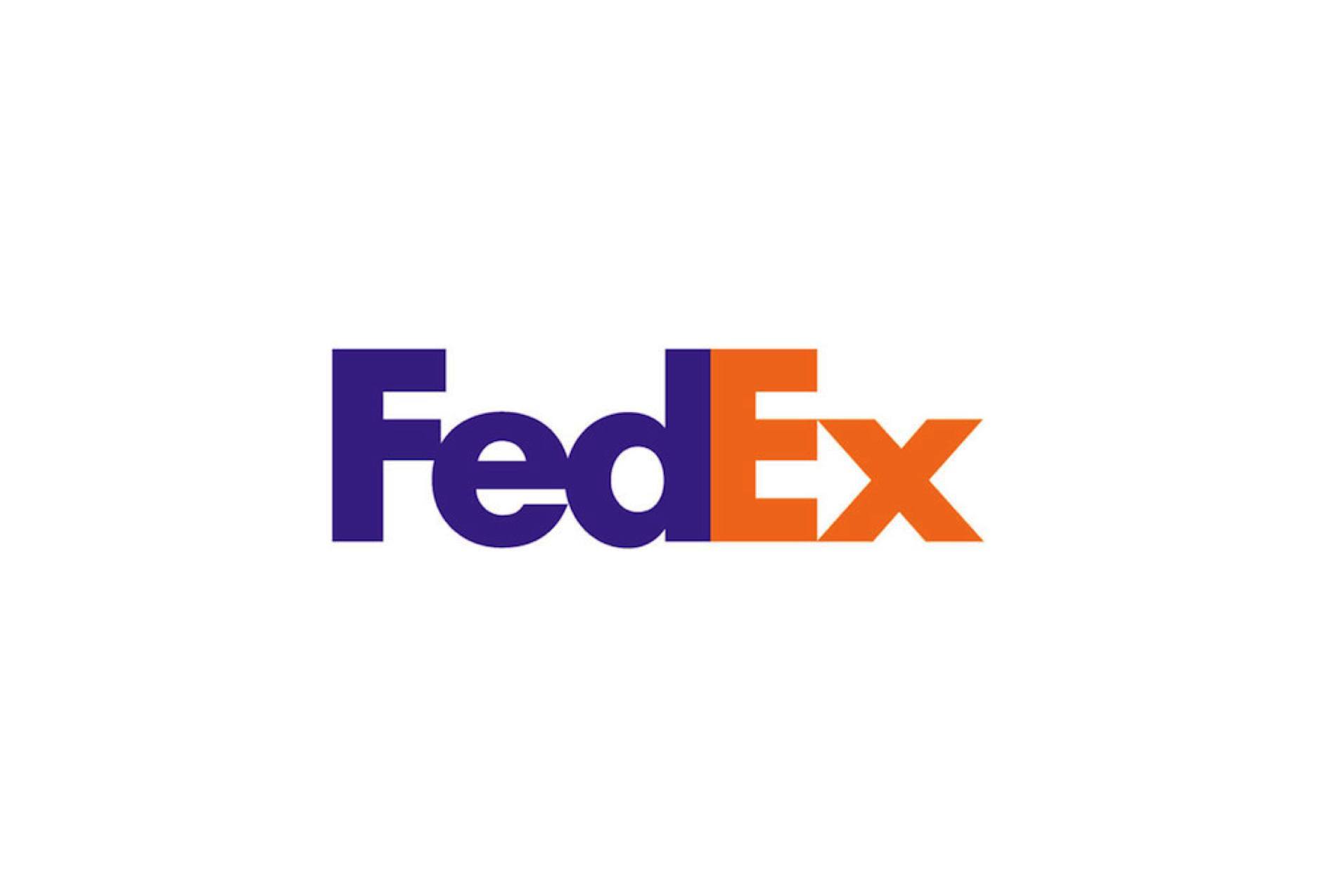 FedEx est l’une des courriers les plus connu et  importants dans le monde, car elle fait des livraisons à travers le globe. FedEx a été crée en 1971 aux États-Unis dans l’état de Memphis Tennessee  par Frederick W. Smith. Chez FedEx ont compte environ 300,000 employés avec un chiffre d’affaire de 50.37 billion US$ selon le site <<statista.com>> ce qui est énorme comme revenu. Son marché consiste principalement de la livraison Post, courrier express, transport de fret et de la logistique de tiers. FedEx est présent dans presque que tous les pays du monde, selon CNBC ils livrent 25 millions de colis par jours à travers le monde entier. Au cours de ce travail d’analyse, je vais rédiger une brève description du poste de directeurs/directrices des transports et je vais établir une grille de profil expliquant les exigences liées au poste de travail.Description d’un manutentionnaireIls existent 2 types de manutentionnaires : les manutentionnaires qui travaillent manuellement et les manutentionnaires qui travaillent à l’aide des appareils de manutentionLa description du poste  de travailManutentionnaire Les exigences pour ce posteNos méthodes d’entrevuePuisque les gens sont souvent nerveux au cours des entrevues d'emploi, nos recruteurs sont formés pour vous aider à mettre à l'aise et mettre vos talents à l'avant.Ils vont vous demander des questions  de certaines situations dans le passé. Par exemple:Avez-vous déjà eu une dispute avec un collègue de travail et comment vous avez fait pour en en sortir ?Par la suite lors de l’entrevue nos recruteurs risquent de poser ces questions suivantes :Parlez-moi de vous ?Que savez-vous de notre entreprise ?Pour quelle raison vous voulez travailler chez nous ?Pour quelle raison nous devrions vous embaucher ?Ce qui fait que vous êtes le candidat idéal ? C’est quoi vos plus grand défaut ?Ces quoi vos 4 plus grandes qualités ?Après l’entrevue si le candidat est retenu, il passera à une deuxième entrevue  pour apprendre le fonctionnement du travail et le candidat va faire une formation obligatoire de 2-4 fois par semaine afin d’avoir un bon fonctionnement de travailLe cycle d’un employéLe recrutementNotre recrutement consiste à embaucher les candidats qui sont à la recherche d’un poste de travail.La sélectionNotre sélection consiste à embaucher les meilleurs candidats qui possèdent les compétences requis.Le développement de compétencesNotre développement de compétences consiste à bien former nos candidats avec une formation requis.Évaluation du rendement A chaque année notre entreprise offre des bonus et une promotion :Par exemple si le candidat durant toute l’année a été remarquable, il serait en mesure d’avoir une augmentation de salaire et ça peut aller plus loin.La rémunérationLes meilleurs candidats seront en bénéfices d’avoir des avantages sociaux, comme un congé payé, rabais sur les voyages etc…Organigramme de chez FedEx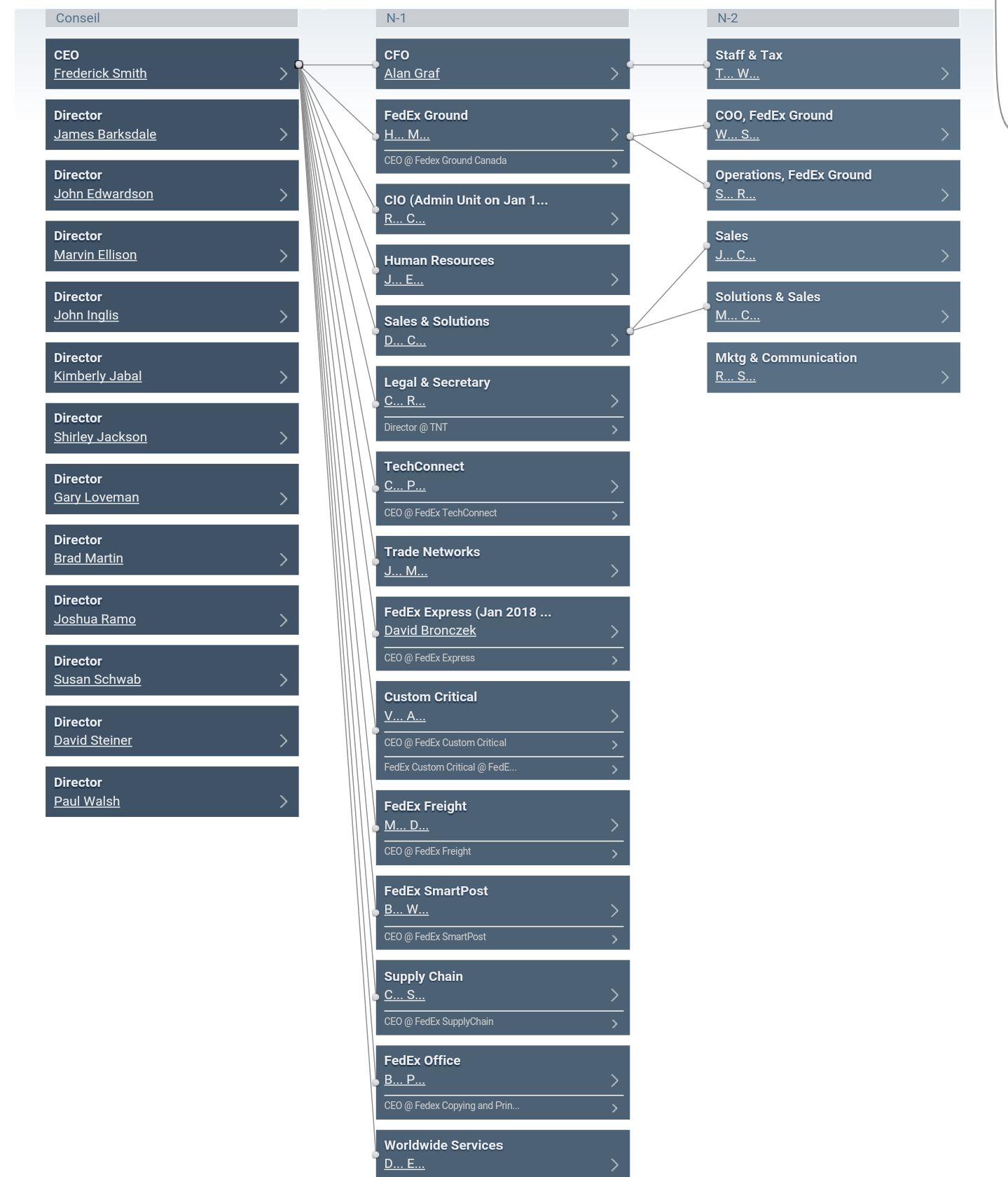 Le département de manutentionnaire se situe dans le Supply Chain qu’en français on appelle la chaîne d'approvisionnement. Cette chaine consiste l'exécution des commandes, la gestion du transport et de la livraison orchestrée à des programmes de retours, nous avons les ressources et la technologie pour se déplacer rapidement les marchandises d'un bout de la chaîne d'approvisionnement à l'autre et à nouveau si nécessaire. En tant que membre de notre équipe, vous ferez partie d'un leader de classe mondiale dans les solutions de Supply Chain. En gros notre chaine assure que tous les colis soient livrés vers les destinations destinées avec qualité et une rapidité de service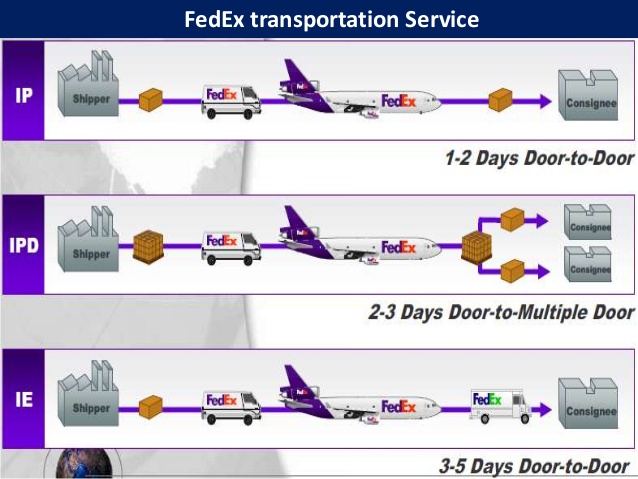 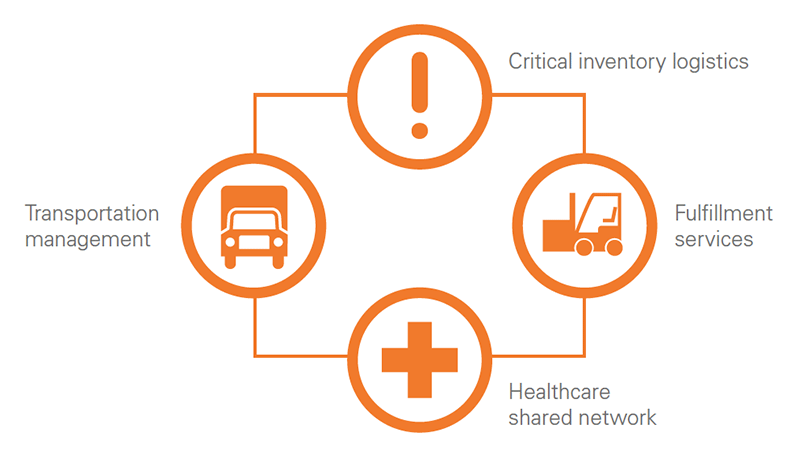 Le sommaireEn somme, ce travail d’équipe  nous a permis de mieux développer nos  compétences en ce qui concerne le rôle d’un (e) gestionnaire en ressources humaines en sachant premièrement bien présenter l’entreprise en question ,donner plus de détails sur ses activités afin de faciliter  la compréhension du postulant et susciter son intérêt pour le poste . Nous avons pris le temps de décrire soigneusement le poste offert ainsi que les exigences du travail à accomplir. Nous nous sommes mis d’accord sur le choix de l’entreprise présentée et notre équipe a su  bien repartir les taches qui leur  ont été assignées.  Afin d’atteindre l’objectif visé avec excellence nous avons tenu compte des opinions de tous les membres faisant partie du groupe et respecter les idées contraire. Par contre, la fréquence des rencontres avec les membres du groupe  pourrait être amélioré la prochaine fois .Pour conclure, ceci a été pour nous une belle expérience, ca nous a permis d’enrichir  nos connaissances en la matière et nous a aussi donné  l’opportunité de connaitre certaines personnes visant les mêmes objectifs scolaires. Si vous  désirez toujours postuler, veuillez soumettre votre curriculum vitae et votre lettre d’accompagnement en indiquant votre numéro de référence à Fedex_emplois@live.caBibliographiehttps://fr.wikipedia.org/wiki/FedExhttp://www.fedex.com/fr/careers/moreaboutjobs.html#5https://sjobs.brassring.com/TGWebHost/jobdetails.aspx?jobId=226498&PartnerId=26046&SiteId=5151&codes=1-INDEEDhttp://www5.hrsdc.gc.ca/NOC/Francais/CNP/2011/ProfilRechercheRapide.aspx?val=7&val1=7452&val65=Manutentionnairehttps://www.statista.com/statistics/267501/revenue-of-fedex/http://www.cnbc.com/id/46071532http://www.indeed.ca/jobs?q=fedex&l=Montr%C3%A9al%2C+QCGESTION DES RESSOURCES HUMAINES –410-CP4-ASGrille d’évaluation 											/20	Les manutentionnaires qui travaillent manuellementcharger, décharger et déplacer des produits et des matériaux, à la main ou à l'aide d'accessoires de manutention.compter, peser, trier, emballer et déballer divers produits et de matériauxLes manutentionnaires qui utilisent des appareils de manutentioncharger et décharger, à l'aide de treuils et d'autres appareils de levage, des camions et des avions, sur des quais d'entrepôts et dans des établissements industriels;conduire des camions, des chargeuses et d'autre matériel industriel pour assurer le déplacement d'articles à partir de véhicules de transport faire fonctionner des transporteurs, des convoyeurs et de divers appareils afin de transférer les colis ou d'autres produits des véhicules de transport aux élévateurs, aux contenants et aux aires d'entreposage;ouvrir des conteneurs et des caisses, remplir des commandes dans un entrepôt, participer à la prise d'inventaire et peser et vérifier divers articles.Entreprise : FedExTitre de poste : Manutentionnaire Catégorie d'emploi : ExploitationVille : MirabelProvince : QuébecCode postal : J7N 1H2Heure d'entrée au travail. :	16 :00Heure de départ du travail:	23:00Horaire de travail :	Du lundi au vendredi (Temps pleins)Exigences linguistiques :	Français et anglaisSalaire minimum : 17.36$Description générale : Charger et décharger les véhicules et les avions, scanner et transporter les colis à l’intérieur de l’entrepôt  et de le transporter à un endroit précis. Les avantages sociaux  Congés payésRabais sur les voyages et les loisirs, la santé et le mode de vie, habitation et automobile et de l'électroniqueService d’assurance dentaire, médicaux et visionAllocation de maternité ou parentales pour tous les employéQualifications Compétences techniques requisesAptitudesDiplôme d’études secondaires ou scolarité équivalenteMaitriser la communication orale et écrite bilingue en français et en anglaisCapacité de travailler sous pression Réussir toutes les formations de base et formations périodiquesCapacité de pouvoir soulever des charges de 70 lb et manœuvrer, avec l'aide d'un appareil approprié, des colis pesant jusqu'à 150 lbsBonne forme physique requise Ayant au moins 1 an d’expériencePosséder un permis de conduire de Classe 1Posséder des bonnes compétences interpersonnellesExpérience dans le domaine d’import/exportPosséder un permis de palette de manutentionBonne esprit d’équipeDoit être bilingue (français et anglais)Maîtrise des logiciels d'inventaire, bases de données et systèmesCapacité de rencontrer des échéanciers serrésCritères d’évaluationÉvaluation exceptionnelle Très bonne évaluation Évaluation moyenne de l’analyseMaîtrise insuffisante du contenu et de l’analyseTOTALIntroduction (15 points)Tous les éléments de l’introduction sont exceptionnellement bien définis(15-14) points).Les éléments de l’introduction sont très bien définis.(13-12) points)Quelques éléments de l’introduction sont définis(11-9) points)Nettement insuffisant(8-0 points)Partie 1 : Description de poste(40 points)Tous les éléments sont mentionnés et exceptionnellement bien expliqués(40-36 points)Quelques éléments du contenu sont mentionnés et très bien expliqués (35-31 points)Quelques éléments du contenu sont mentionnés et expliqués sommairement(30-24 points)Nettement insuffisant(23-0 points)Partie 2 : Grille du profil d’exigences du poste (35 points)Tous les éléments sont mentionnés et exceptionnellement bien expliqués (35-32 points)Quelques éléments du contenu sont mentionnés et très bien expliqués(31-27 points)Quelques éléments du contenu sont mentionnés et expliqués sommairement(26-21 points)Nettement insuffisant(20-0 points)Conclusion : (10 points) Excellente conclusion qui résume les éléments les plus importants du travail(10-9)Très bonne conclusion qui  résume les éléments importants du travail(8 points)Conclusion moyenne résumant certains éléments du travail(7-6 points)Nettement insuffisant(5-0)TOTAL/100